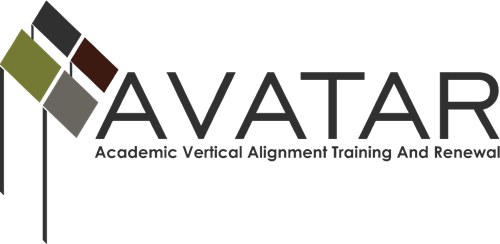 Mid-term Status Report – May 2015 to March 2016ESC Region 4Date of this report: April 15, 2016Due on or Before April 15, 2016Members of Partnership Please list all partnership team members (leaders in the organizations you are working with on alignment projects) by name, affiliation, title, email and phone number, or confirm that all are correctly listed on the AVATAR website by checking here.  ___Please identify members of your active Vertical Alignment Teams (faculty and staff who are engaged in the actual alignment work) with name, affiliation, title, e-mail address, and phone number, or confirm that all are correctly listed on the AVATAR website by checking here. ____Name of VAT____________________________2015-16 Goals of the Partnership.  Please note any modifications from the Action Plan or indicate “none.”Identify and develop ISD, post-secondary, and workforce/ P-16 partnerships appropriate to local endorsement pathway offerings.Facilitate development, offering and documentation of College Preparatory Courses (CPCs) of the partnership.Facilitate and increase awareness/understanding of CPCs for ALL stakeholders, including: Administrators, CPC teachers, Curriculum Leaders, Counselors, parents, and students.Create and deepen vertical alignment between ISDs, post-secondary, and workforce partners for local CTE and endorsement pathway offerings.Status of Plan of WorkPlease list the objectives associated with your 2015-16 goals in the table below and state the activities that have taken place since December 31, 2015, to further each objective.  State the results of each activity and any follow-up actions required to meet your objective.What are the major challenges or obstacles you have encountered since December, 2015, and what have you done to overcome them?Bringing all partners together at one time, continues to be the largest challenge.  Keeping communication lines open and clear between partners; making meetings as succinct and productive as possible; and providing information to those partners who aren’t able to make a meeting is helping.What are the dates of your major upcoming events if not stated in the table above?May 21, 2016 – CTE/Endorsement SymposiumNameDistrict/UniversityTitleEmailPhoneLaShonda EvansRegion 4 ESCEducation Specialistlashonda.evans@esc4.net713-744-6380Monelle RougeauRegion 4 ESCCTE Education Specialistmrougeau@esc4.net 713-744-6581Sherry PhillipsDanbury ISDAssistant Superintendentsherry.phillips@danburyisd.org 979-922-1218Summer CombsDanbury ISDMiddle/High School Counselorsummer.combs@danburyisd.org 979-922-1226Diane BlockDanbury ISDCTE Teacherdiane.block@danburyisd.org 979-922-1226Patricia LauschDanbury ISDCTE Teacherpatricia.lausch@danburyisd.org 979-922-1226Stacy WhiteDanbury ISDELA Teacherstacy.white@danburyisd.org 979-922-1226Nancy AndersonDanbury ISDMath Teachernancy.anderson@danburyisd.org 979-922-1226Louis EvansUH-Downtown Executive Director, Distance Educationevansl@uhd.edu 713-221-2766Michelle McCharenLone Star CollegeFaculty Membermmcharen@kleinisd.net281-267-3192TBDAlvin Community CollegeEnglish Department Faculty/Staff MemberTBDTBDNameDistrict/UniversityTitleEmailPhoneLaShonda EvansRegion 4 ESCEducation Specialistlashonda.evans@esc4.net713-744-6380Monelle RougeauRegion 4 ESCCTE Education Specialistmrougeau@esc4.net 713-744-6581Sherry PhillipsDanbury ISDAssistant Superintendentsherry.phillips@danburyisd.org 979-922-1218Summer CombsDanbury ISDMiddle/High School Counselorsummer.combs@danburyisd.org 979-922-1226Diane BlockDanbury ISDCTE Teacherdiane.block@danburyisd.org 979-922-1226Michelle McCharenLone Star CollegeFaculty Membermmcharen@kleinisd.net281-267-3192ObjectivesActivitiesResults/Impact and Follow-up AnticipatedInvite secondary, post-secondary and workforce partners to participate in the AVATAR ProjectIdentification of partnershipMeetings with existing/potential partners and planning for the upcoming 2015-2016 school yearNetworking amongst stakeholdersAdditional meetingsImplement College Preparatory CoursesHave provided CPC templates to district partners, who have started discussing what the course should look likeFuture meetings with post-secondary partners to develop courseProvide Professional Development sessionsInformation sessions – to be provided to CTE and non-CTE teachersTo offer teachers the opportunity to developexpertise in order to deliver high-quality learning opportunities.Provide training/information on aligning high school graduation plans/programs of study with post-secondary careers, occupations based on supply/demand.Hosted a PetroChemWorks session – April 11, 2015Provided information and assistance to CTE teachers, counselors, principals, and other education leaders to ensure quality implementation of multiple pathwaysTo support regional coalitions in planning and implementing multiple pathways programs that match area industries and circumstancesWork with post-secondary partners to promote their offerings aligned to local endorsement pathway offerings.Work sessions – which will include working with counselors and teachers  on identifying pathways that align to endorsement offeringsTo improve coordination between high school and postsecondary institutions to advance student preparation and access to these institutionsTo position students to pursue a full range of postsecondary opportunities, includingcollege degree and certificate programs.Host CTE/Endorsement SymposiumShowcase of best practices, corporations, innovations and programs in CTETo engage and motivate students and parents by connecting challenging academics to demanding career and technical education opportunities.